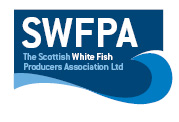 Creel PositionsCreel Position InfoFleet No		North						West1			57° 31.812					1° 38.918			57° 31.830					1° 37.4262			57° 31.408					1° 39.020			57° 31.432					1° 37.9163			57° 30.851					1° 39.589			57° 30.845					1° 38.3374			57° 30.613					1° 38.675			57° 30.632					1° 37.5705			57° 30.211					1° 39.339			57°30.207					1° 37.7946			57° 29.903					1° 39.262			57° 29.914					1° 37.8997			57° 31.746					1° 37.143			57° 31.744					1° 36.006                ends run off8			57° 31.467					1° 37.042			57° 31.464					1° 36.0019			57° 30.967					1° 37.967			57° 30.970					1° 36.06710			57° 30.482					1° 36.557			57° 30.489					1° 35.36811			57° 29.877					1° 36.592			57° 29.903					1° 35.18612			57° 30.241					1° 34.710			57° 30.260					1° 33.27613			57° 29.820					1° 34.113			57° 29.739					1° 32.75414			57° 29.418					1° 30.592			57° 29.350					1° 28.79415			57° 29.244					1° 27.115			57° 29.194					1° 25.73616			57° 31.174					1° 38.040			57° 31.186					1° 37.028Date12th of March 2019Vessel Name & Reg NoLe Belhara NN 733Skipper NameChris AndersonSkipper Email Addresschris@andersonmarine.co.ukSkipper Mobile No07715664082